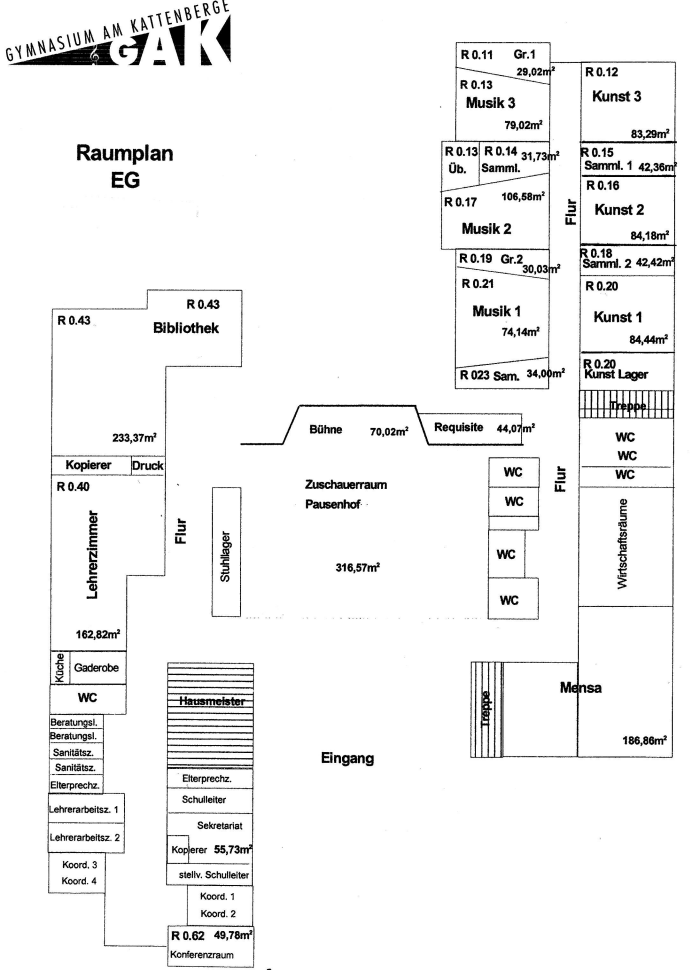 Hinweise:Die Treppenhäuser „AUF“ sind ausschließlich zum Betreten des Gebäudes, die Treppenhäuser „AB“ zum Verlassen des Gebäudes zu nutzen. Zudem ist das Einbahnstraßenprinzip (auch bei Raumwechsel oder Toilettengang) zu beachten.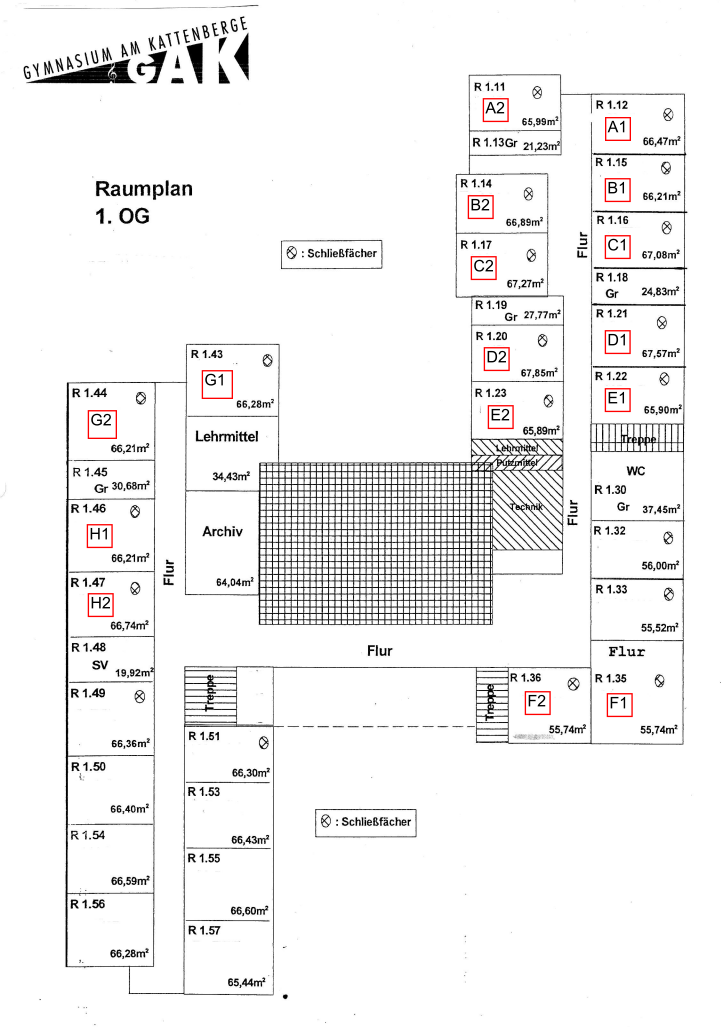 Hinweise:Die Raumbezeichnungen A1 und A2 usw. stehen für zusammengehörige Räume für den Unterricht in Jahrgang 12. Für alle anderen Jahrgänge haben diese Bezeichnungen keine Bedeutung.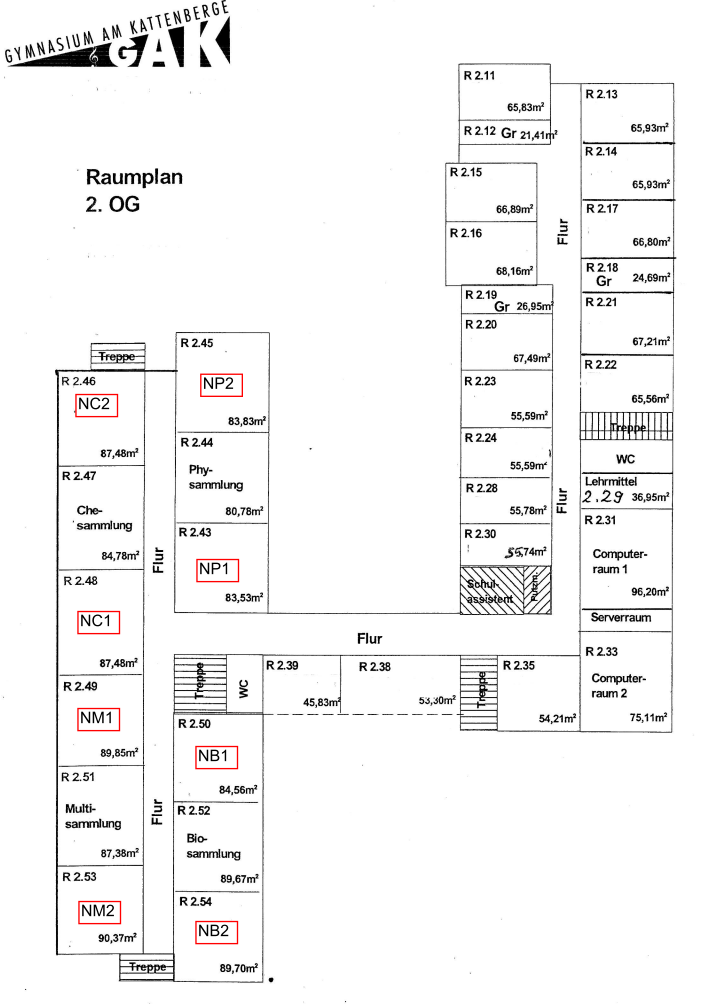 